Daily Sleep DiaryComplete the diary every day. Put exact times for everything except the time you fell asleep.  The time you go to bed to sleep/lights out etc.Approx. what time did you fall asleep – guess because you need to remove all clocks/devices with the time on as this is just a constant reminder that we are not asleep.How many times we wake turn over/go to the loo/get up etc.The time you woke yourself as we often wake up before we are woken – Alarm clock etc.Total hours and this should help to see a pattern in quantity needed.How was the quality of that night’s sleep?Your Name___________________________ The date of Day 1_______________What is your bedtime routine?.............................................................................................................................…………………………………………………………………………………………………………………………………………………………………If you are not getting enough sleep, you may need to change your routine. What are the patterns you can see in your diary? Are there any habits you can change?Remember it is the quality of your sleep that is important – not the quantity. If you are rested and refreshed with 6 hours, then that is what works for you.Look at our Sleep Facts and Tips for Sleep Hygiene sheets for more ideas and information.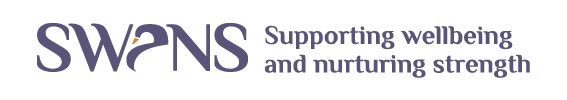 Enter the day (Mon, Tues, Wed, etc.) Day 1Day 2Day 3Day 4Day 5Day 6Day 71At what time did you go to bed last night?2How long did it take you to fall asleep?3How many times did you wake up in the night?4What time did you wake up? (Not woken)5Total hours asleep in 24 (including naps in the day)6How would you rate the quality of your sleep? 1           2          3           4          5         V. Poor                                V. Good